АДМИНИСТРАЦИЯМУНИЦИПАЛЬНОГО ОБРАЗОВАНИЯУСАДИЩЕНСКОЕ СЕЛЬСКОЕ ПОСЕЛЕНИЕ        Волховского муниципального района                                          Ленинградской области                                                                                      П О С Т А Н О В Л Е Н И Еот  06 июля  2021 года  №  49О предоставлении на территории избирательного участка МО Усадищенское сельское поселение Волховского муниципального района Ленинградской области помещений зарегистрированным кандидатам в депутаты Государственной Думы Федерального собрания Российской Федерации восьмого созыва, Законодательного собрания Ленинградской области седьмого созыва их доверенным лицам, представителям политических партий, выдвинувшим зарегистрированного кандидата В соответствии со ст. 53 Федерального закона от 12.06.2002г. № 67-ФЗ «Об основных гарантиях избирательных прав и права на участие в референдуме граждан Российской Федерации», ст. 67 Федерального закона от 22.02.2014г. № 20-ФЗ «О выборах депутатов Государственной Думы Федерального Собрания Российской Федерации», ст.28 областного закона Ленинградской области от 01.08.2006г. № 77-оз «О выборах депутатов Законодательного собрания Ленинградской области» и для оказания содействия зарегистрированным кандидатам, их доверенным лицам, избирательным объединениям в организации и проведении агитационных публичных мероприятий, размещении предвыборных печатных агитационных материалов в период подготовки выборов депутатов Государственной Думы Федерального Собрания Российской Федерации восьмого созыва, депутатов Законодательного собрания Ленинградской области седьмого созыва 19 сентября 2021 года, п о с т а н о в л я ю:1. Предоставить на территории МО Усадищенское сельское поселение Волховского муниципального района Ленинградской области  зарегистрированным кандидатам в депутаты Государственной Думы Федерального собрания Российской Федерации восьмого созыва, Законодательного собрания Ленинградской области седьмого созыва, их доверенным лицам, представителям политических партий, выдвинувшим зарегистрированного кандидата помещение для предвыборных встреч с избирателями в МБУКС «Усадищенский ЦД» по адресу: Ленинградская область, Волховский район, д. Усадище, д.134-танцевальный зал по пятницам с 16-00 до 19-00.2. Настоящее постановление опубликовать в газете «Волховские огни», разместить в сетевом издании «Волхов СМИ» и на официальном сайте администрации муниципального образования Усадищенское сельское поселение Волховского муниципального района Ленинградской области.3. Постановление вступает в законную силу после его официального опубликования (обнародования).         4. Контроль за исполнением настоящего постановления оставляю за собой.И.о.главы  администрации    МО Усадищенское сельское поселение                                           Е.А.АгафоноваАгафонова Е.А. 8(81363) 34-318 Приложение 1 к постановлению от  06 июля 2021 г. №  49Порядокпредоставления помещений для проведения встреч депутатов с избирателями на территории МО Усадищенское сельское поселение Волховского муниципального района1. Порядок предоставления помещений для проведения встреч депутатов с избирателями (далее - Порядок), определяет условия предоставления специально отведенных мест для проведения публичных мероприятий в форме встреч депутатов различных уровней с избирателями в соответствии с ч. 5.3. статьи 40 Федерального закона от 06.10.2003г. №131-ФЗ «Об общих принципах организации местного самоуправления в Российской Федерации».2. Администрация МО Усадищенское сельское поселение  Волховского муниципального района Ленинградской области (далее – администрация поселения) предоставляет нежилое помещение, находящееся в муниципальной собственности, для проведения депутатом встреч с избирателями.
Администрация поселения обязана обеспечить равные условия для всех депутатов при предоставлении помещений для встреч с избирателями.3. Нежилое помещение предоставляется в безвозмездное пользование на основании распоряжения администрации муниципального образования на основании письменного обращения (заявления) депутата по форме согласно приложению к настоящему Порядку. Письменное обращение (заявление) депутата должно быть направлено в администрацию муниципального образования не позднее чем за 7 (можно установить другой срок) дней до даты проведения встречи.Нежилое помещение должно быть оборудовано средствами связи, необходимой мебелью и оргтехникой.4. Заявление о выделении помещения рассматривается администрацией поселения в течение трех дней со дня подачи заявления с предоставлением заявителю соответствующего ответа.                                                                          Если испрашиваемое помещение уже было предоставлено одному депутату, либо задействовано при проведении культурно-массового или иного мероприятия, администрация поселения не вправе отказать депутату в предоставлении помещения на таких же условиях в иное время.               5.Обеспечение безопасности при проведении встреч осуществляется в соответствии с законодательством Российской Федерации.                                       6. Встречи депутата с избирателями в форме публичного мероприятия проводятся в соответствии с законодательством Российской Федерации о собраниях, митингах, демонстрациях, шествиях и пикетированиях.7.	Расходы за пользование депутатом нежилым помещением
осуществляются из средств местного бюджета.Приложениек Порядку предоставления помещений для проведения встреч депутатов с избирателями на территории МО Усадищенское сельское поселение Волховского муниципального районаВ администрацию МО Усадищенское сельское поселение Волховского муниципального района                    от	_____________(Ф.И.О. депутата)Заявление о предоставлении помещения для проведения встреч депутата с избирателямиВ соответствии п. 5.3статьи 40 Федерального закона от 06.10.2003г. №131 -ФЗ "Об общих принципах организации местного самоуправления в Российской   Федерации"   прошу   предоставить   помещение   по   адресу:________________________________________________________________________________________________(место проведения встречи)
для проведения   публичного мероприятия в форме собрания, встречи с
избирателями  которое  планируется  «	»  	  20	  года  в(время начала проведения встречи)продолжительностью	.(продолжительность встречи)Примерное число участников:	.Ответственный за проведение мероприятия (встречи)	,(Ф.И.О., статус)контактный телефон	.Дата подачи заявки:	Депутат 	 	(подпись)	(расшифровка подписи)«	»	20	годПриложение  к постановлению от  06 июля 2021 г. № 22 Специально отведенные места, перечень помещений для проведения встречдепутатов с избирателями№ п/пПеречень помещений (мест)Адрес места нахождения помещения1.Актовый зал МБУКС «Усадищенский ЦД»Ленинградская область, Волховский район, д. Усадище, д.134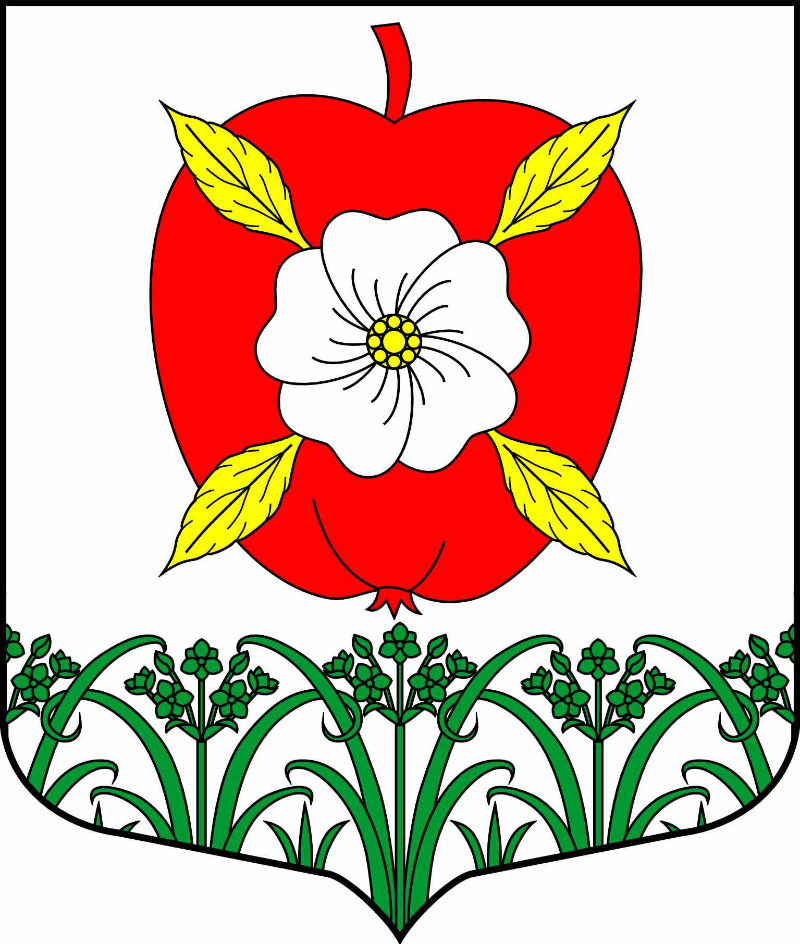 